RAVNE I ZAKRIVLJENE PLOHE; ZBRAJANJE I ODUZIMANJE DO 10IMENUJ GEOMETRIJSKE LIKOVE SA SLIKERAVNE PLOHE OBOJI PLSVOM, A ZAKRIVLJENE CRVENOM BOJOM.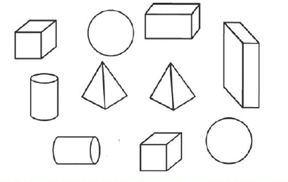 PREKRIŽI TIJELA KOJA IMAJU BAREM JEDNU ZAKRIVLJENU PLOHU.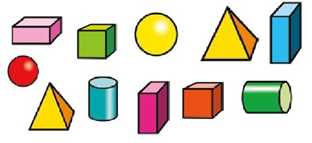 NADOPUNI REČENICU:Geometrijsko tijelo koje ima samo jednu zakrivljenu plohu je 				Geometrijsko tijelo koje ima dvije ravne i jednu zakrivljenu plohu zove se 		NASTAVI NIZ :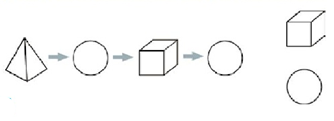 ZBROJI:2 + 1 = 	 3 + 2 =            1 + 7 =8 + 2 =             4 + 5 =             3 + 6 =       ODUZMI:4 – 2 =             5 – 3 =             10 – 2 =7 – 4 =             6 – 1 =              9 – 2 = PRVI PRIBROJNIK JE 5. DRUGI PRIBROJNIK JE 4. KOLIKI JE ZBROJ?RAČUN: 								ODGOVOR: 								RAZLIKA JE 4. UMANJENIK JE 10. KOLIKI JE UMANJITELJ?RAČUN: 								ODGOVOR: 								Mama je Ani dala 5 bombona. Baka joj je dala još 5. Koliko Ana sada ima bombona?RAČUN: 								ODGOVOR: 								Kristijan je imao 10 kuna. Kupio je žvakaće za 3 i bombone za 7 kuna. Koliko bombona sada ima?RAČUN: 								ODGOVOR: 								